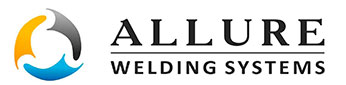 ООО «Трубопласт»Факт. адрес: 644083, г. Омск, ул. Коммунальная, 8/1, тел./факс (3812) 51-82-97, тел. 8-913-628-71-67,e-mail: truboplaststroy@bk.ruООО «Трубопласт»Факт. адрес: 644083, г. Омск, ул. Коммунальная, 8/1, тел./факс (3812) 51-82-97, тел. 8-913-628-71-67,e-mail: truboplaststroy@bk.ruООО «Трубопласт»Факт. адрес: 644083, г. Омск, ул. Коммунальная, 8/1, тел./факс (3812) 51-82-97, тел. 8-913-628-71-67,e-mail: truboplaststroy@bk.ruООО «Трубопласт»Факт. адрес: 644083, г. Омск, ул. Коммунальная, 8/1, тел./факс (3812) 51-82-97, тел. 8-913-628-71-67,e-mail: truboplaststroy@bk.ruИнструкция по монтажу электросварных фитингов ALLUREИнструкция по монтажу электросварных фитингов ALLUREИнструкция по монтажу электросварных фитингов ALLUREИнструкция по монтажу электросварных фитингов ALLUREШаг 11. Убедитесь, что концы трубы гладкие и прямые. Очистите концы трубы от загрязнений сухой тряпкой или салфеткой.ЕСЛИ концы труб или деталей окажутся загрязненными смазкой, маслом или другими жирами, ТО их обезжиривают с помощью спирта (СП 42-103-2003 п. 6.54). Не используйте ацетон или денатурированный спирт!!!2. Отмерьте глубину проникновения трубы в фитинг. Данная длина определяется как половина длины соединительной муфты.3. Отметьте на трубе указанную выше длину (длину вставки).4. Не прикасайтесь руками к очищенным и сухим трубам и фитингам в герметичной упаковке. Фитинги в герметичной упаковке обезжириванию допускается не подвергать (СП 42-103-2003 п. 6.70). Шаг 25. Удалите оксидный слой труб (на 0,5 длины и на глубину 0,1-0,2 мм), удалите заусенцы на конце трубы. 6. Вставьте концы труб в электросварной фитинг и остановитесь на отметке длины, затем проверьте соответствие размера. 7. Зафиксируйте трубу и фитинг на одной оси, не перемещайте во время сварки.Шаг 38. Надежно вставьте наконечники сварочного аппарата в клеммы фитингов.9. С помощью сканирующего устройства считайте штрих-код на фитинге или введите параметры сварки вручную.10. Проверьте параметры сварки, выдаваемые сварочным аппаратом, такие как: производитель, напряжение, время нагрева и охлаждения.Шаг 4Нажмите кнопку «Пуск», чтобы начать сварку, не перемещайте наконечники во время сварки.Проверьте и убедитесь, выступили ли индикаторы сварки (высота индикатора сварки зависит от зазора между трубой и фитингом).